ФИО педагога: Саблина Т.Л.Программа: АкварельОбъединение: 2БНДата занятия по рабочей программе: 07.05.2020г. Тема занятия: Стилизация вазы.Задание: Нарисуйте любую стилизованную вазу в образе воды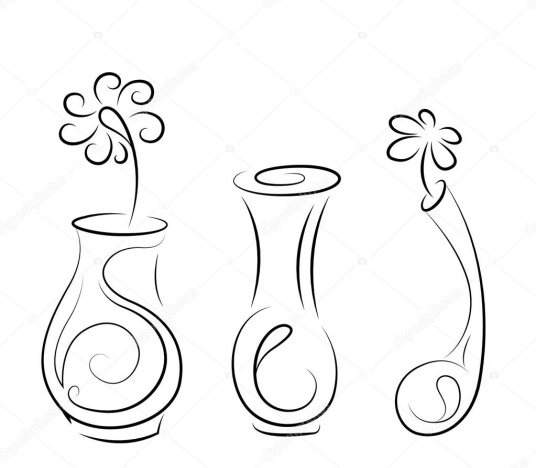 Материалы: бумага для акварели формата А3, простой карандаш, цветные карандаши, ластик. Гуашь, кисти плоские, непроливайка, фартук, палитра. Порядок выполнения:Сначала нужно нарисовать образ, который Вы придумали простым карандашом (2H, или 4H)Затем прорисовать детально рисунокВнутри вазы прорисуйте рисунок, связанный с водойРисуйте  цветными карандашами, или  краскамиСоблюдайте цветовые переходыВажная информация (по необходимости):Лист бумаги можно расположить вертикально, или горизонтальноВыберите тот материал, которым будет удобно Вам рисовать, цветные карандаши, или краскиОбязательно нужно прорисовать рисунок внутри вазы!Привлекайте к работе родных.По завершению сфотографируйте работу и отправьте файл мне на почту: domra_ui@mail.ru.Укажите фамилию и имя на фотографииПроверьте качество фотографии перед отправкой.Результат сдать педагогу: 10.05.2020 г. 